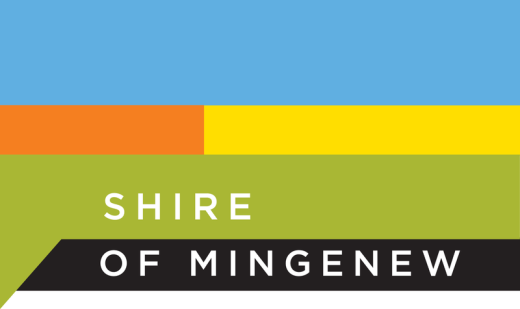 CALL FOR NOMINATIONSNominations are called for the Local Government Extraordinary Election to be held Wednesday, 13 December 2023, to fill the remaining (one) 4-year term vacancy.Nominations open on Monday 23 October 2023Nominations close at 4.00pm Monday 30 October 2023Any person who is an Australian Citizen over the age of 18 years, who is an elector of the district and is not disqualified under the Local Government Act 1995, may nominate for Council. Candidates are required to lodge with the RETURNING OFFER;A completed nomination form in the prescribed form, signed & witnessed. This form is available from the Shire or on our website.Complete the online Local Government Candidate Induction available at https://www.dlgsc.wa.gov.au/local-government/local-governments/council-elections/induction-for-prospective-candidates (reference number from completed induction is to be included on the nomination form)A single A4 page profile containing not more than 1,000 characters of biographical information about the proposed candidate and statements of the candidate’s policies or beliefsA nomination deposit of $100 (cash, postal order or bank cheque)A recent passport size photograph (optional)When an agent lodges a nomination on a candidate’s behalf, it must be in the prescribed form with a written authorisation, signed by the candidate. The documents may be hand delivered to 21 Victoria Street Mingenew, posted to PO Box 120 Mingenew or emailed to the Returning Officer at enquiries@mingenew.wa.gov.au and must be received by the close of nominations. Further information is available at www.mingenew.wa.gov.au/elections/.Matt FanningChief Executive Officer (Returning Officer)